令和５年度 第7４回 岐阜市民水泳大会要項【主　　催】	岐阜市スポーツ協会　岐阜市水泳協会　　　　　　　　　【主　　管】	岐阜市水泳協会【後　　援】	岐阜市　岐阜市教育委員会【期　　日】	令和 ５年８月11日(金・祝（山の日）)開会式：9時00分 (開門　8時00分)競技開始：9時20分【会　　場】	岐阜メモリアルセンター　長良川スイミングプラザ　＜屋外50ｍ×9レーン＞　　　　　　　　　　 岐阜市長良福光大野2675-28　　TEL：058-233-8822【参加資格】　　　１．岐阜市内の小学校、中学校、義務教育学校、高等学校で学校から出場できる団体(各学校の児童生徒に限る)２．岐阜市水泳協会の団体会員(岐阜市内のスイミングスクールで、令和５年度分の団体会費納入団体)３．岐阜市水泳協会の個人会員(令和５年度分の個人会費納入者)４．心身ともに健康で、水泳を愛し、大会当日、体調がベストな状態で出場できる者 	※ 上記１～３のいずれかと４に該当する必要がある。※ 岐阜市水泳協会非会員の方は、大会賛助金として1,000円／１人が必要になる。なお、大会	　　賛助金は参加費と一緒に振り込む。※ 保護者が岐阜市水泳協会の個人会員もしくは大会賛助金を払った場合、その保護者に対して児童生徒（人数制限無）に関しては、大会賛助金1,000円／１人を支払うことなく、本大会に参加することができる。【競技種目】※ 混合リレーは男女混成チームとし、男女比は問わない。【リレー種目】学校・チーム別対抗とする。【アトラクション種目】リレー種目、アトラクション種目のみの出場は認めない。【競技順序】【競技方法】　　  １．男女別・小学生、中学生、高校生、一般別に行う。女子、男子の順で、小学生、中学生、高校生、一般の順とする。　　　　　　　　 ２．同所属の者が同組になっても特別に考慮しない。		 ３．競技はすべてタイムレースで行う。【出場制限】	 １．１人４種目以内(リレー種目およびアトラクション種目は除く)。　　　　　　　   ２．リレー種目は各チーム何チームでも出場できる。【参 加 費】【表　　彰】　　　１．小・中学生及び高校生は、学年別上位３位までに賞状及びメダルを授与する。２．個人種目の一般区分は18～24才、25～29才、30～34才、35～39才、40～44才、45～49才、50～54才、55～59才、60～64才、65～69才、70～74才、75才以上までに区分した年齢別で上位３位までに賞状及びメダルを授与する。※ 小中高校生は表彰式を実施し、一般は賞状及びメダルの配布とする。※ 参加者全員に記録証（個人種目のみ対象）を配布する。       　　　　　　　　　 ３．アトラクション種目(めざせ！スタート反応時間074)でピタリ賞(0.74秒)となった選手に、記念品を贈呈する。　　　　　　　　　　　　　４．リレー種目は、各区分優勝チームのみ表彰し、３位までに賞状及びメダルを授与する。　　　　　　　　          ５．個人及びリレー種目の全てにおいて、競技結果（リレー種目の第１泳者を含む）の下３桁（一の位・十分の一の位・百分の一の位）が8.11で泳いだ選手に、記念品を贈呈する。【申込方法】      １．下記WEB申し込みフォーム「R5.8.11(金)岐阜市民水泳大会申し込みについて」（※URLもしくはQRコードを利用してアクセスできる。）に担当者が必要事項を入力し、送信する。　　　　　　　　　　　https://forms.gle/UWvszpPvyunmSunq8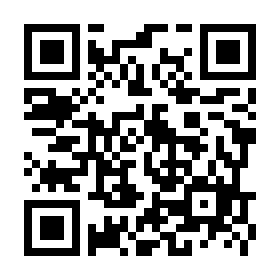 ※ 小中高校生で個人参加を希望する場合は、保護者が申込みを行うこと。当日の受付・引率も保護者の責任において行うこと。２．連絡責任者→担当者：ファイル「2023岐阜市民entry」をE-mailにて送信する。３．担当者がファイル「2023岐阜市民entry」に必要事項を入力する。※ 一般の方の年齢区分は大会当日の満年齢とする。※ 競技役員は各団体必ず記載すること（個人参加は除く）。４．担当者が「2023岐阜市民entry」で作成したデータを連絡責任者にE-mailにて送信する。※２にて連絡責任者宛のE-mailアドレスを担当者に伝える。※WEBフォーム入力後、平日で2日後を目途に返信がない場合は、WEBフォームにて問い合わせください。５．担当者が「2023岐阜市民entry」で作成したデータをプリントアウトして、下記申込先へ郵送する。６．担当者が参加費用を下記記載の金融機関に振り込む。【申込金振込口座】【個人情報について】    　プログラムには、氏名、所属、学年及び年齢が記載されることをご了承ください。【申込先】　　　〒501-1146  岐阜市下尻毛379-2  岐阜市民水泳大会申込係 春日宛 TEL：090-3446-4120【申込期日】　　　令和 5年 ７月21日（金）　正午必着（【申込方法】４・５・６すべて完了していること）【災害・警報　　　　競技会会場の気象情報で、暴風警報が発令した場合発令による対応】※大会運営については、競技会総務および役員会で協議する。また、競技中に発令した場合や競技運営に支障が生じた場合も同様とする。尚、雷雨時は、目安として最後の稲光もしくは雷鳴から30分後に競技を再開する。※災害時においては、競技会会場の管理・運営規則に沿うものとする。種目区分競技種目小学生中学生高校生一  般個人種目自由形50ｍ、100ｍ50ｍ、100ｍ50ｍ、100ｍ50ｍ、100ｍ個人種目背泳ぎ50ｍ、100ｍ50ｍ、100ｍ50ｍ、100ｍ50ｍ、100ｍ個人種目平泳ぎ50ｍ、100ｍ50ｍ、100ｍ50ｍ、100ｍ50ｍ、100ｍ個人種目バタフライ50ｍ、100ｍ50ｍ、100ｍ50ｍ、100ｍ50ｍ、100ｍ個人種目個人メドレー200ｍ200ｍ200ｍ200ｍリレー種目フリーリレー4×50ｍ4×50ｍ4×50ｍ4×50ｍリレー種目混合メドレーリレー4×50ｍ4×50ｍ4×50ｍ4×50ｍリレー種目金藤杯混合平泳ぎリレー4×50ｍ4×50ｍ4×50ｍ4×50ｍアトラクション種目めざせ！スタート反応時間074スタート台からの飛込みスタート台からの飛込みスタート台からの飛込みスタート台からの飛込み１小学生の部同一所属でかつ、小学生グループで出場した者で編成する２中学生の部同一所属でかつ、中学生グループで出場した者で編成する３高校生の部同一所属でかつ、高校生グループで出場した者で編成する４一般の部同一所属でかつ、小・中・高・一般の部で出場した者で編成する１めざせ！スタート反応時間074個人(無差別)参加とする１金藤杯4×50ｍ混合平泳ぎリレー７4×50ｍ混合メドレーリレー２50ｍ背泳ぎ８100ｍ背泳ぎ３50ｍ自由形９100ｍ自由形４200ｍ個人メドレー10100ｍ平泳ぎ５50ｍ平泳ぎ11100ｍバタフライ６50ｍバタフライ124×50ｍフリーリレー13めざせ！スタート反応時間074個人種目１種目1,000円リレー種目１チーム2,000円アトラクション種目無　料クラスコードクラス名称クラスコードクラス名称０１小学生１６混合メドレーリレー中学生０２中学生１７混合メドレーリレー高校生０３高校生１８混合メドレーリレー一般０４一般１９混合平泳ぎリレー小学生１１フリーリレー小学生２０混合平泳ぎリレー中学生１２フリーリレー中学生２１混合平泳ぎリレー高校生１３フリーリレー高校生２２混合平泳ぎリレー一般１４フリーリレー一般３１めざせ！スタート反応時間１５混合メドレーリレー小学生金融機関　十六銀行　岐阜中央支店　（店番１２３）名　　義　 　口座番号(普通預金)１４３９０４４［連絡責任者］岐阜市民水泳大会運営委員会　委員長　　　※各種問い合わせもWEB申し込みフォームにて受け付ける。・午前６時までに解除　　⇒　　実施・午前９時までに解除　　⇒　　解除１時間後に実施・午前９時過ぎの解除　　⇒　　中止